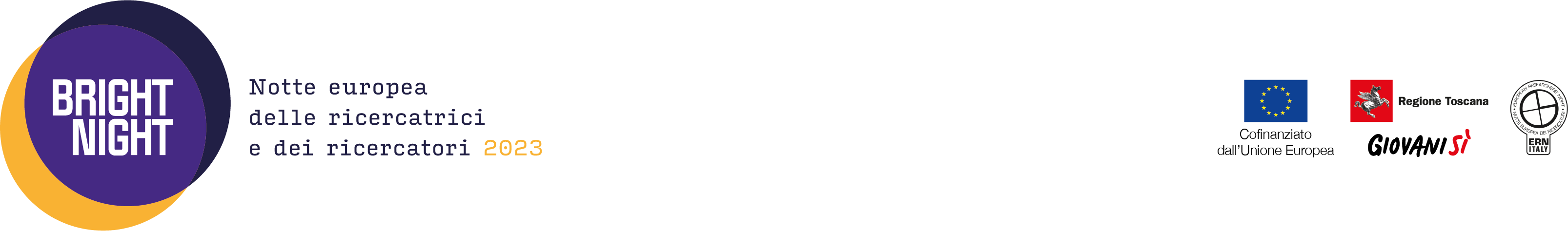 BRIGHT- NIGHT 2023IL CENTRO DITALS IN PIAZZA DEL MERCATO A SIENAPER PRESENTARE STRUMENTI INNOVATIVI PER I DOCENTI DI LINGUAVenerdì 29 settembre 2023, dalle ore 16 alle 18, il Centro DITALS dell’Università per Stranieri di Siena sarà presente in Piazza del Mercato, presso il Tartarugone, nell’ambito delle iniziative promosse per Bright-Night 2023, la Notte delle Ricercatrici e dei Ricercatori, per offrire ai docenti di lingua di Siena e provincia la possibilità di dialogare in internet con tre strumenti didattici innovativi:EPG (European Profilling Grid) per valutare le proprie competenze didattiche e ottenere un identikit personalizzato;IDEAL (Integrating Digital Education in Adult Language Teaching) per scoprire le potenzialità di alcuni learning tools da usare a lezione;TI RACCONTO IN ITALIANO: un archivio sonoro di voci del ‘900 digitalizzate e didattizzate per insegnare/imparare l’italiano come lingua materna o straniera.I docenti saranno guidati nell’utilizzo di questi tre percorsi online, entrando in contatto con le ricerche, i materiali e il team del Centro DITALS, che dal 2005 si occupa di formazione per i docenti di lingua.Per tutte le informazioni scrivere a: ditalsbright@unistrasi.it 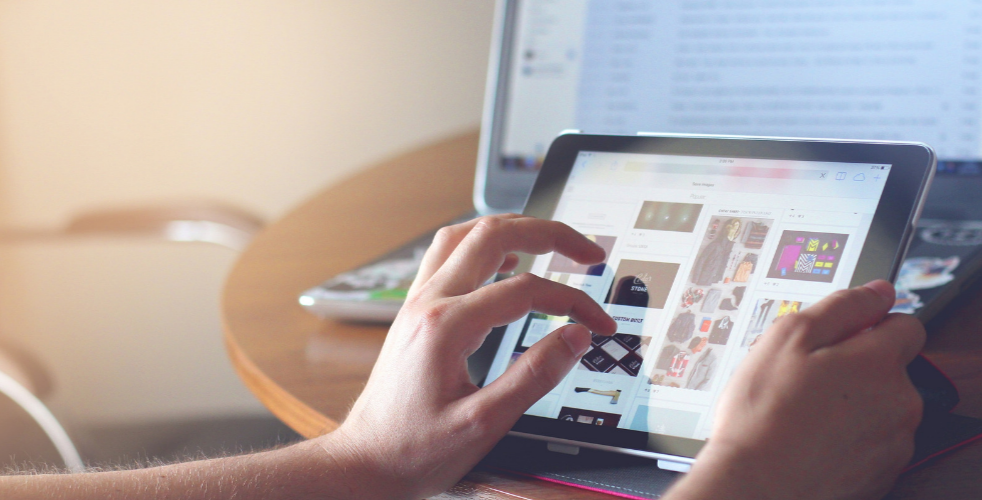 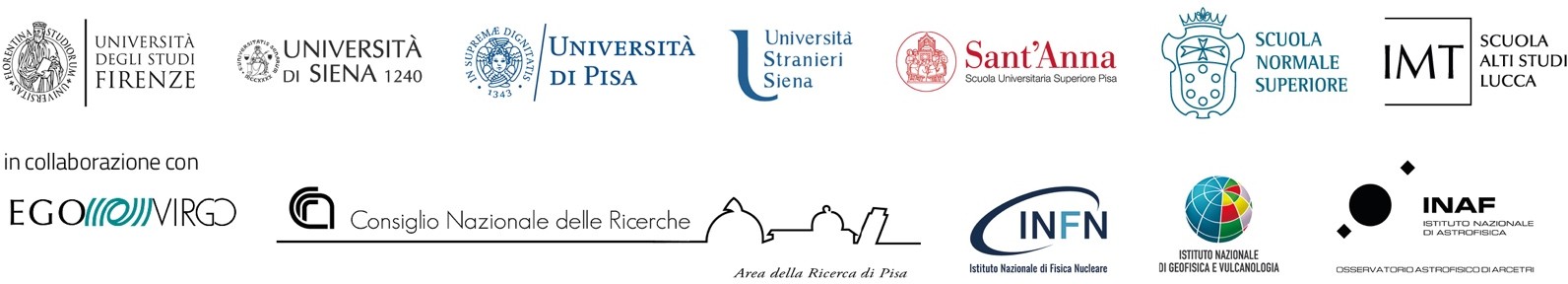 